K.S. Lee’s Best Martial Arts, Inc.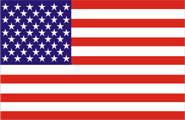 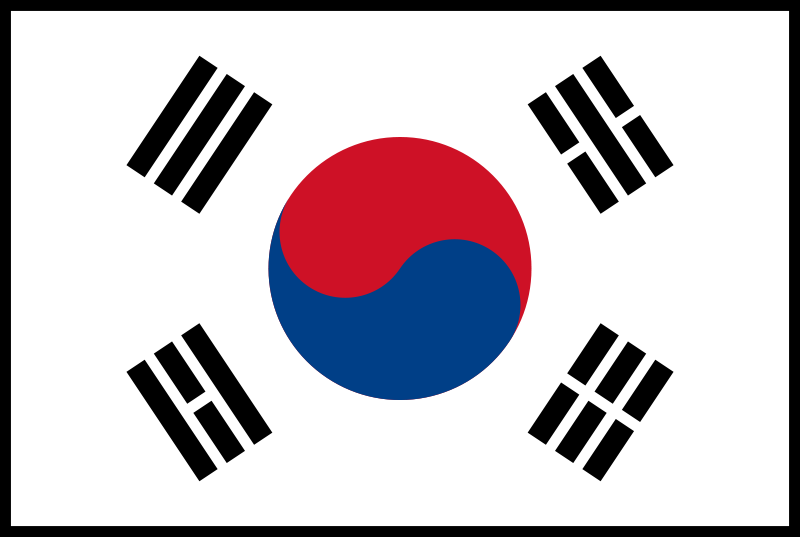 Morrisville/Cary Academy	             Effective : Thursday, December 1st, 2016www.nctkd.comStudents must arrive at least 10 minutes before each class.Never interfere with or disturb a class.and Call he school if you must miss classConsult the instructors when your attendance, techniques, and attitude are commensurate with the next belt level.Special permission is needed to attend more than one class per day. Open Practice is by appointment onlyAll students must attend at least two classes per week.                         101 Gathering Park Circle, Suite 103, Cary,NC 27519    Tel : 919-467-5239 or 919-467-6355HoursMondayTuesdayWednesdayThursdayFridaySaturday10:00-10:45amOpen PracticeDuke UniversityPhysical EducationKS Lee (10:05-11:20am)Open PracticeDuke UniversityPhysical EducationKS Lee (10:05-11:20am)Open Practice9:15-10:00amKick and Punch Training only (All Belt & All Ages)12:00-12:50pmOpen PracticeDuke UniversityPhysical Education11:45-1:00pmOpen PracticeDuke UniversityPhysical Education11:45-1:00 pmOpen Practice10:15-11:00amThumbling,use mat Trampoine ,Breaking Practice(All Belt, All Ages)1:00-4:00pmOpen PracticeOpen PracticeOpen PracticeOpen PracticeOpen Practice11:15-12:00 PMIntro, No Belt, White, Yellow, Green, Orange,Blue,H-BlueBrown, Purple,Red4:00-9:00pm.4:15-5:00Intro, No Belt, White,Yellow, Green4:15-5:00Orange, Blue, H-Blue, Brown, Purple, Red, Black4:15-5:00Intro, No Belt ,WhiteYellow, Green4:15-5:00 Orange, Blue, H-Blue, Brown, Purple, Red, Black4:15-5:00Intro, No Belt, WhiteYellow, Green12:15-1:30 pmBLACK BELT Only (Deputy Black & Higher)5:15-6:00 Orange, Blue, H-Blue, Brown, Purple, Red, Black5:15-6:00Intro, No Belt, WhiteYellow, Green5:15-6:00 Orange, Blue, H-Blue, Brown, Purple, Red, Black5:15-6:00Intro ClassNo Belt, WhiteYellow, Green5:15-6:00 Orange, Blue, H-Blue, Brown, Purple, Red, Black1:15-2:00pm
Sparring ClassAll Belt & All AgesNOTES:Sparring equipment is required for sparring class attendance.Advanced training is for advanced learning beyond curriculum. Training changes periodically.6:15-7:00Intro ClassNo Belt, WhiteYellow, Green6:15-7:00All Belt, All Ages(Family Class)6:15-7:00 All Belt, All Ages( Family Class)6:15-7:00All Belt, All Ages(Family Class)6:15-7:00Intro.ClassNo Belt, WhiteYellow, Green2:15-4:00 pm
Instructor & Jr.& Sr Leadership Training by AnnouncementNOTES:Sparring equipment is required for sparring class attendance.Advanced training is for advanced learning beyond curriculum. Training changes periodically.7:15- 8:00Orange, Blue, H-BlueBrown, Purple, Red, Black7:15- 8:00Intro ClassNo Belt, WhiteYellow, Green7:15-8:00Intro Class, No Belt, White, Yellow, Green7:15-8:00Intro ClassNo Belt, WhiteYellow, Green7:15-8:00All Belts, All Ages( Family Class) 4:15-5:00DEMO Team & Special TrainingNOTES:Sparring equipment is required for sparring class attendance.Advanced training is for advanced learning beyond curriculum. Training changes periodically.8: 15- 9:00Form onlyAll Belts, All Ages8:15- 9:00One Step Self defense Only, All Belts, All Ages8:15-9:00Black Belt Only All Ages8: 15-9:00HoSinSool  OnlyAll Belts, All Ages8:15-9:00Falling, ThumblingAll Belt All AgesBy Invitation Only